Заявка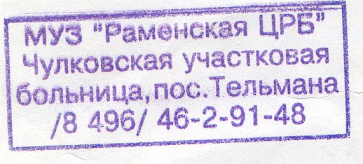 для участия в первенстве Раменского района по полиатлону 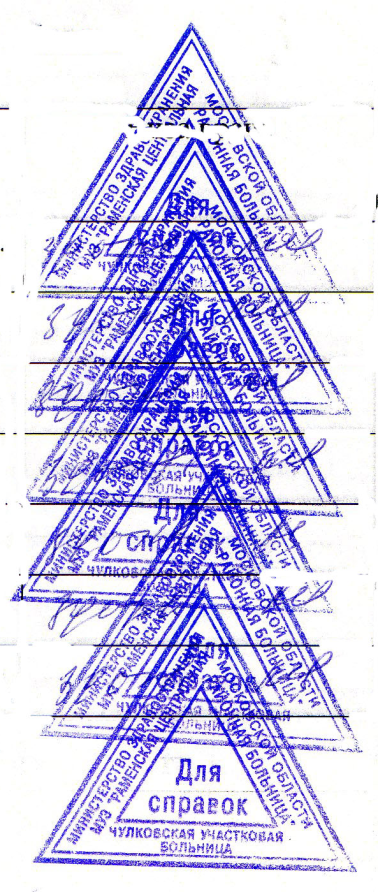 (зимнее троеборье) 19 декабря 2016 г., п. ЧулковоВсего к соревнованиям допущено ______ чел.Официальный представитель команды ___________ Н.А. Беляева Контактный телефон _________________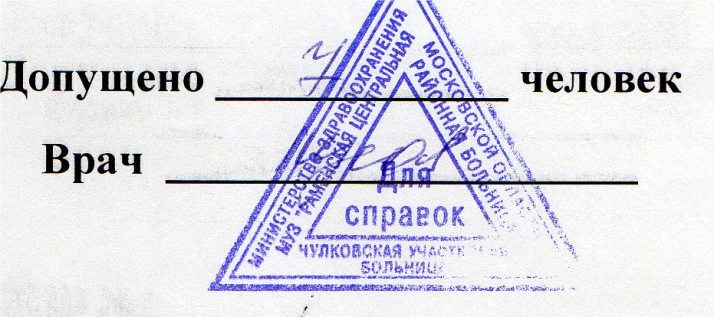 	Подпись врача    ____________ 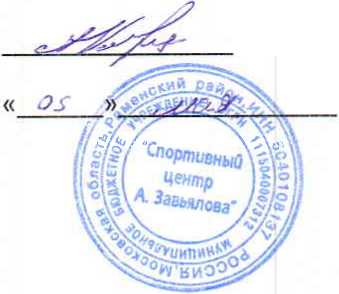 Руководитель учреждения ____________  А.Е. Карцев	   «27 	2016 г.№ п/пФамилия, имяГодрожд.РазрядЕВСКФ.И.О.тренера Допуск врача1Стребков Александр2003б/рБеляева Н.А.2Бацких Александр2003б/рБеляева Н.А.3Мякота Андрей2004б/рБеляева Н.А.4Деребеев Александр2004б/рБеляева Н.А.5Коньков Максим2005б/рБеляева Н.А.6Боровик Анастасия2003б/рБеляева Н.А.7Дозорова Полина2005б/рБеляева Н.А.